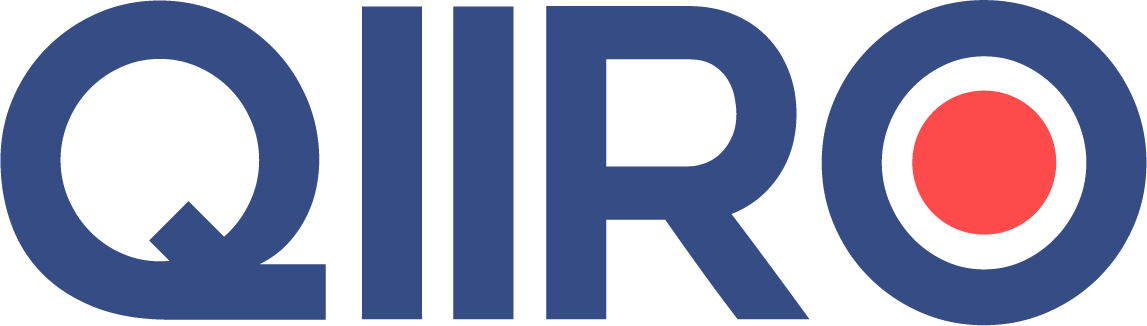 QIIRO vous propose des modèles de documents juridiques éprouvés, à jour des dernières réformes et règlementations en vigueur. Néanmoins, nos modèles restent généraux et nécessitent d’être adaptés.  En cas de doute sur la rédaction ou les conséquences juridiques de l’un de nos modèles de documents, nous vous recommandons l’accompagnement par un professionnel du droit. Lettre recommandée avec accusé de réception(Prénom, Nom de l’expéditeur)(Adresse)(Code Postal, Ville)(Nom de votre banque)(Adresse)(Code Postal, Ville)Fait à (Lieu), le (Date)Objet : demande d’autorisation de découvert temporaireMadame, Monsieur,Suite à mon appel téléphonique du (indiquer la date), je vous confirme les difficultés financières auxquelles je fais face actuellement, eu égard à (expliquer la raison). Ainsi, mon compte risque temporairement de ne pas être suffisamment provisionné.Pour ces raisons, je sollicite de votre part une autorisation exceptionnelle d’un découvert de (indiquer le montant) € pour la période du (indiquer date) au (indiquer date). Je vous saurais gré de me confirmer votre accord par écrit et de me signifier les conditions afférentes au découvert accordé : taux d’intérêt, montant et durée.En vous remerciant par avance, je vous prie d’agréer, Madame, Monsieur, l’expression de mes salutations respectueuses.           (Prénom, Nom, Signature)